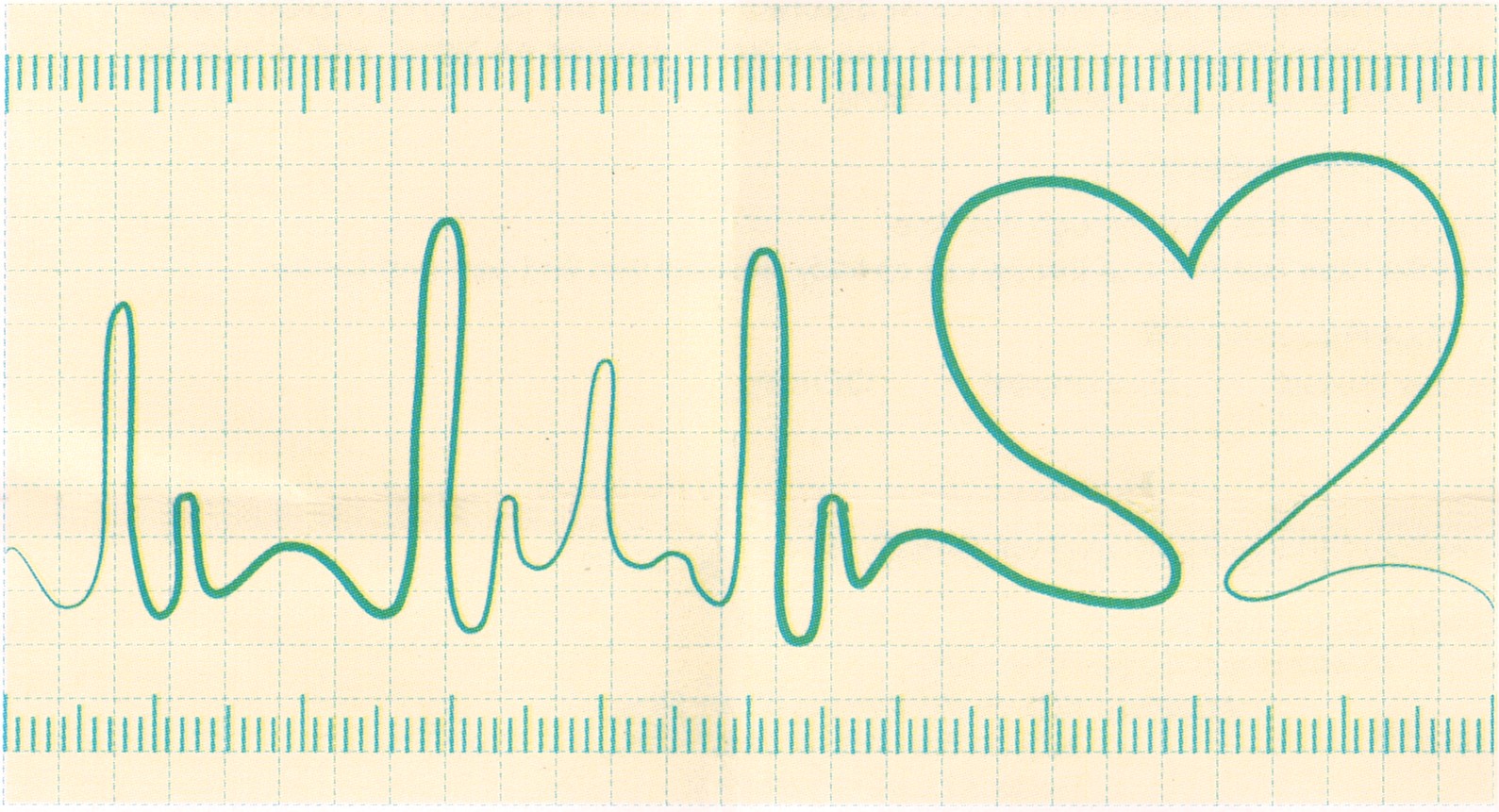 Pulsoksymetr na palecFunkcje:1. wskaźnik żywotności baterii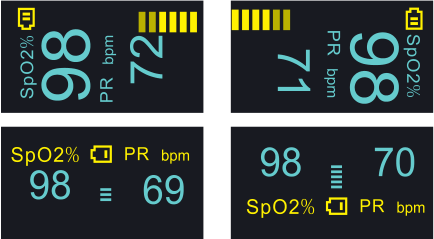 2. w przypadku braku sygnałów produkt wyłączył się automatycznie po 8 sekundach3. mały. lekki i wygodny Opis funkcji klawiszy: w trybie gotowości uruchom kluczowy instrument do stanu roboczego. Dotknij tego przycisku pod stanem roboczym, aby zmienić tryb wyświetlania.!Note! Zdjęcie profilowe maszyny służy wyłącznie do celów informacyjnych,rzeczywistego produktu Konfiguracja parametrów:Naciśnij przycisk start (> 3 s), aby przejść do ustawień parametrów, jak w menu 1:2. W menu 1 krótkie naciśnięcie (<1 s) powoduje przełączenie kierunku interfejsu Ul i długie naciśnięcie, aby wejść doUstawianie trybu tlenu we krwi (<3S)4.      palec w pozycji testowej pulsoksymetru, a pulsoksymetr automatycznie przeprowadzi testwyświetlę wyniki! Uwaga!Używanie urządzeń na zewnątrz lub przy silnym oświetleniu; dostosuj jasność ekranu do wyższy poziom dla właściwej obserwacji.Dla użytkowników lepiej jest wybrać niższą jasność, aby oszczędzać energię baterii2 .W menu 2, gdy sygnał „*” jest wyświetlany w pozycji „Ustawienia dźwięków”, naciśnij przycisk (> 3 s)I wejdź do menu 1, naciśnij przycisk (<1s), aby wybrać czas, a następnieNaciśnij przycisk (> 3 s), aby ustawić dane .。Wybierz „+” lub „-”, aby zwiększyć lub zmniejszyć wartościInstrukcja obsługi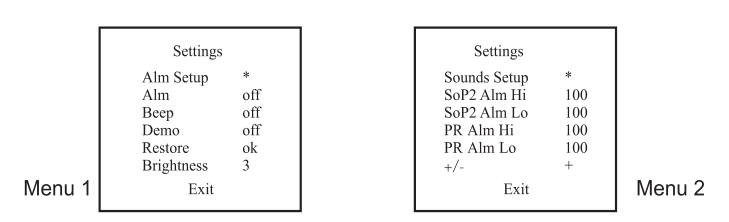 Włóż parę baterii AAA do komory bateriiWłóż palec do gumowego otworu pulsoksymetruNaciśnij przycisk na panelu przednim, aby rozpocząćNie potrząsaj palcem, aby poruszać ciałem, gdy pulsoksymetr pracujeNaciśnij przycisk, jeśli chcesz zmienić kierunek wyświetlaniaOdczytaj odpowiednią wartość z ekranu wyświetlaczaUrządzenie wyłączy się automatycznie po 8 sekundach, jeśli nie ma sygnału palcaPodczas podłączania palca do pulsoksymetru powierzchnia paznokcia musi być skierowana do góry.Oświadczenie: przed każdym testem należy czyścić gumę alkoholemPrzed i po badaniu czyścić badany palec alkoholem (gumka wewnątrzPulsoksymetru to guma, która oddziałuje na toksyny, szkodzi i wywołujeEfekt uboczny, taki jak alergia na skórę)Zawiesić instalację linowąPrzełóż cienki koniec liny przez otwór Przełóż grubszy koniec liny przez jej już zużyty cienki koniec i zaciśnijAkcesoria do produktówOne user manual         one lanyard       QC card Szczegółowe opisy funkcji produktuWyświetlacz typu OLEDspO2: zakres pomiarowy: 70% ~ 99%                                    Dokładność: + - 2% na scenie 80% ~ 99%                                                     + - 3% na etapie 70% `79%                                                     Poniżej 70% brak wymagań                                   Rozdzielczość ： + - 1%3．PR: Zakres pomiarowy: 25 BPM ~ 250 BPM Dokładność: + - 1BPM LUB + - 1%             (większy)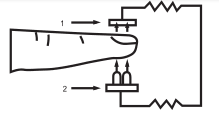 4. Zasilanie: dwie baterie alkaliczne AAA 1,5 V.5. Pobór mocy: poniżej 30 mA6. Automatyczne wyłączanie produktu wyłącza się samoczynnie, gdyna palcu to produkt przez> = 8 sekund7．środowisko pracy        Temperatura: 5 ℃ ~ 40 ~Wilgotność: 15% ~ 80%Ciśnienie atmosferyczne: 70 kPa ~ 106 kPa      Wilgotność: ≤95%Ciśnienie atmosferyczne: 50 kPa ~ 106 kPa, nie powoduje korozji                      Gaz i dobrze wentylowane otoczenie.